ГБУ НАО «Ненецкий региональный центр развития образования»ОТЧЕТопроведенииВсероссийских проверочных работ по биологиив 7-х классах в образовательных организациях Ненецкого автономного округа2019 г.ВВЕДЕНИЕНа основании приказа Министерства образования и науки Российской Федерации от 27.01.2017 № 69 «О проведении мониторинга качества  образования», а также графика проведения мероприятий, направленных на исследование качества образования на 2018-2019 годы, утвержденного распоряжением Рособрнадзора от 30.08.2016 № 2322 – 05, распоряжения Департамента образования, культуры и спорта Ненецкого автономного округа от 23 марта 2017 г. № 240 – р Всероссийские проверочные работы по биологииписали учащиеся 7-х классов 24 школ НАО.Цель проведения Всероссийских проверочных работ (далее ВПР) – обеспечение единства образовательного пространства Российской Федерации и поддержка реализации Федерального государственного образовательного стандарта (далее ФГОС) за счет предоставления организациям, осуществляющим образовательную деятельность, единых проверочных материалов и единых критериев оценивания учебных достижений по биологии.Особенность Всероссийских проверочных работ – единство подходов к составлению вариантов, принципов и правил проведения самих работ и их оценивания, а также использование современных технологий, позволяющих обеспечить практически одновременное выполнение работ школьниками всей страны.ВПР по биологии проводится в целях мониторинга качества подготовки обучающихся 7 классов. Мониторинг направлен на обеспечение эффективной реализации государственного образовательного стандарта общего образования. Цель проведения ВПР - обеспечение единства образовательного пространства Российской Федерации и поддержка реализации Федерального государственного образовательного стандарта за счет предоставления организациям, осуществляющим образовательную деятельность, единых проверочных материалов и единых критериев оценивания учебных достижений по биологии.Организация и проведение ВПР (разработка проверочных работ, критерии оценивания, электронные формы сбора результатов, консультативно-методические материалы, статистические отчеты проведения работ) инициированы ФГБУ «Федеральный институт оценки качества образования».Участие образовательных организаций в ВПР может быть организовано по двум моделям:- модель 1 (на уровне округа): проведение работы организует региональный координатор (в Ненецком автономном округе региональным координатором является ГБУ НАО «Ненецкий региональный центр развития образования»), для обработки результатов используется бланковая технология. Развернутые ответы (при наличии) проверяются экспертами региона, прошедшими инструктаж, дистанционно, с использованием сети «интернет». - модель 2 (на уровне образовательной организации): каждая школа самостоятельно проводит проверочную работу, проверяет ответы участников, вносит первичные результаты в электронную форму и загружает ее в федеральную систему ВПР для обработки данных.Проведение Всероссийских проверочных работ в Ненецком автономном округебыло полностью организовано по модели 2:В процедуре ВПР по биологии приняли участие 182 обучающихся 7 классов из 10 школ НАО.Распределение участников тестирования по районам представлено в таблице 1.Таблица 1Результаты проверочных работ могут быть полезны:родителям - для определения образовательной траектории своих детей; учителям - для оценки уровня подготовки школьников по итогам окончания основных этапов обучения, для совершенствования методики преподавания учебных предметов в школах;образовательным организациям - для корректировки образовательного процесса;на региональном уровне - для анализа текущего состояния муниципальных и региональных систем образования и формирования программ их развития,своевременной корректировки отдельных аспектов в системе общего образования;кроме того, ВПР позволят осуществлять мониторинг результатов введения ФГОС и послужат развитию единого образовательного пространства в Российской Федерации.Не предусмотрено использование результатов ВПР для оценки деятельности образовательных организаций, учителей, муниципальных и региональных органов исполнительной власти, осуществляющих государственное управление в сфере образования и принятия административных решений.2. ПРОЦЕДУРА ОРГАНИЗАЦИИ И ПРОВЕДЕНИЯ ВПР МОДЕЛЬ 2 Для проведения ВПР на территории Ненецкого автономного округа была выбрана модель 2. Она предполагает проведение ВПР общеобразовательной организацией (далее ОО)самостоятельно, участники записывают ответы в бланках с заданиями контрольных измерительных материалов (далее КИМ), ответы проверяются учителями ОО, для сбора результатов используется электронная форма. ГБУ НАО «Ненецкий региональный центр развития образования» как региональный координатор проведения ВПР осуществляет консультирование ответственных за проведение ВПР в ОО своего региона, мониторинг хода проведения работ в ОО и получает доступ к сводным статистическим данным по ОО своего региона.Последовательность действий при проведении ВПР в ОО1. ОО регистрируется на портале сопровождения ВПР и получает доступ в свой личный кабинет. ГБУ НАО «НРЦРО» осуществляет координацию процесса регистрации ОО.2. ОО через личный кабинет на портале сопровождения ВПР заполняет форму на участие в проведение ВПР. В форме указывается предмет, класс и количество участников.3. ГБУ НАО «НРЦРО»  проводит мониторинг регистрации ОО и заполнения ими форм на проведение ВПР.4. После заполнения формы на портале ОО получает доступ к зашифрованным архивам, в которых содержатся: электронный макет индивидуальных комплектов (далее ИК), включающих варианты КИМ, а также инструкция по проведению работы, форма протокола проведения работы и электронная форма сбора результатов. 5. В день проведения работы за установленное время (в зависимости от количества обучающихся) до начала проведения работы ОО получает в личном кабинете пароль для расшифровки архива с макетами ИК.6. ОО распечатывает ИК с индивидуальными метками (кодами) и проводит проверочную работу. Обучающиеся выполняют задания КИМ и записывают ответы на бланках с заданиями.7. ОО фиксирует в протоколе проведения работы и в дальнейшем хранит у себя соответствие между кодами индивидуальных комплектов и ФИО обучающихся.8. По окончании работы ОО проверяет ответы обучающихся на задания, вносит оценки за ответы в ту же электронную форму, загружает электронную форму через личный кабинет на портале ВПР.9. В течение 2 дней после загрузки электронной формы ОО через личный кабинет получает статистические формы с результатами выполнения работы.10. ГБУ НАО «НРЦРО» через личный кабинет на портале ВПР получает доступ к сводной статистике по ОО региона по результатам проведения работы.ХАРАКТЕРИСТИКА МАТЕРИАЛОВ ВПР ПО БИОЛОГИИСодержание проверочной работы соответствует ФГОС общего образования (приказ Минобрнауки России от 6 октября 2009 г. № 373). ВПР основаны на системно - деятельностном, компетентностном и уровневом подходах. В рамках ВПР наряду с предметными результатами обучения учащихся  7-х классов оцениваются также метапредметные результаты, в т.ч. уровень сформированности универсальных учебных действий (далее УУД) и овладение межпредметными понятиями. Предусмотрена оценка сформированности следующих УУД.Регулятивные действия: целеполагание, планирование, контроль, коррекция, саморегуляция.Общеучебные УУД: поиск и выделение необходимой информации; структурирование знаний;  выбор наиболее эффективных способов решения задач в зависимости от конкретных условий; рефлексия способов и условий действия, контроль и оценка процесса и результатов деятельности; смысловое чтение как осмысление цели чтения, определение основной и второстепенной информации; моделирование, преобразование модели.Логические универсальные действия: анализ объектов в целях выделения признаков; синтез, в т.ч. самостоятельное достраивание с восполнением недостающих компонентов; выбор оснований и критериев для сравнения; подведение под понятие, выведение следствий; установление причинно-следственных связей; построение логической цепи рассуждений; доказательство.Тексты заданий в вариантах ВПР в целом соответствуют формулировкам, принятым в учебниках, включенных в Федеральный перечень учебников, рекомендуемых Министерством образования и науки РФ к использованию при реализации имеющих государственную аккредитацию образовательных программ общего образования.Продолжительность проверочной работы – 60 минут. БИОЛОГИЯ  7 КЛАССВсероссийская проверочная работа (ВПР) по биологии для 7 классов проводится в целях мониторинга качества подготовки обучающихся. Мониторинг направлен на обеспечение эффективной реализации государственного образовательного стандарта начального общего и основного общего образования. Вариант ВПР по биологии для 7 класса состоит из 13 заданий, которые различаются по содержанию и проверяемым требованиям. Задание 1. Определяет умение владеть системой биологических знаний – понятиями, закономерностями, законами, теориями, имеющими важное общеобразовательное и познавательное значение; сведениями по истории становления биологии как науки.Задание 2. Проверяет умение использовать методы биологической науки: наблюдать и описывать биологические объекты и процессы, ставить биологические эксперименты и объяснять их результаты.Задание 3. Проверяет умение использовать научно-популярную литературу по биологии, справочные материалы при выполнении учебных задач.Задание 4. Проверяет умение осуществлять классификацию биологических объектов (растений, животных, бактерий, грибов) на основе определения их принадлежности к определенной систематической группе.Задание 5. Проверяет умение раскрывать роль биологии в практической деятельности людей, роль различных организмов в жизни человека; знать и аргументировать основные правила поведения в природе.Задание 6. Проверяет умение выделять существенные признаки биологических объектов (клеток и организмов растений, животных, грибов, бактерий) и процессов, характерных для живых организмовЗадание 7. Проверяет умение устанавливать взаимосвязи между особенностями строения и функциями клеток и тканей, органов и систем органов.Задание 8.  Выявляет  умение сравнивать биологические объекты (растения, животные, бактерии, грибы), процессы жизнедеятельности; делать выводы и умозаключения на основе сравненияЗадание 9. Проверяет умение использовать научно-популярную литературу по биологии, справочные материалы при выполнении учебных задач.Задание 10-11. Выявляет умение устанавливать взаимосвязи между особенностями строения и функциями клеток и тканей, органов и систем органов.Задание 12. Проверяет умение ориентироваться в системе познавательных ценностей: воспринимать информацию биологического содержания в научно-популярной литературе, средствах массовой информации и интернет-ресурсах; критически оценивать полученную информацию, анализируя ее содержание и данные об источнике информации.Задание 13.  Проверяет умение описывать и использовать приемы содержания домашних животных, ухода за ними. Помимо предметных умений, все задания предполагали проверку различных видов универсальных учебных действий: регулятивных (адекватно самостоятельно оценивать правильность выполнения действия и вносить необходимые коррективы), познавательных (осуществлять логическую операцию установления родовидовых отношений; осуществлять сравнение, классификацию; преобразовывать информацию, используя графические символы).Результаты ВПР по биологииОбщие результатыВо всероссийской проверочной работе по биологии для 7 класса приняли участие 182 пятиклассника из 12 образовательных организаций из двух районов Ненецкого автономного округа. Статистика  по группам балловВ таблице 2 представлены данные о количестве участников с распределением по группам в зависимости от количества набранных баллов. Каждому диапазону баллов соответствует оценка, выставляемая за проверочную работу в целом.Таблица 2Полученные данные позволяют констатировать, что около 81,3% участников ВПР в НАО справились с проверочной работой, а 31,32 % показали хорошие и отличные результаты, 18,7 % не справились с выполнением работы.Такая ситуация свидетельствует о необходимости реализации ряда мероприятий в общеобразовательных организациях для улучшения ситуации. Для этого необходимо провести следующую работу:проанализировать полученные результаты в каждой образовательной организации для выявления проблемных зон (типичных  ошибок);проведение муниципальных методических объединений в районах для выработки стратегии исправления основных ошибок, допущенных учащимися при выполнении заданий ВПР;подготовка индивидуальных программ (траекторий развития) для учащихся, которые выполнили ВПР с очень низкими результатами;подготовка индивидуальных программ (траекторий развития) для учащихся, которые выполнили ВПР с достаточно высокими результатами, но не справились с теми или иными заданиями.К результатам (особенно к двойкам) необходимо подходить с некоторой долей осторожности. Эта информация должна быть использована для принятия мер для продуктивной подготовки каждого учащегося.В таблице 3 приведена информация по оценкам каждой образовательной  организации.Таблица 3Из таблицы видно, что   100 %  успешность  у обучающихся  из ГБОУ НАО "ОШ с. Коткино".Из школ Заполярного района самое высокое качество обучения  в ГБОУ НАО "ОШ с. Коткино".Хуже всех написали работу обучающиеся ГБОУ НАО "ОШ п. Нельмин-Нос", ГБОУ НАО "ОШ п. Усть-Кара", ГБОУ НАО "СШ п. Шойна", ГБОУ НАО "СШ п. Харута"Из городских школ самый низкий результат в ГБОУ НАО «СШ №т 1» (18% обучающихся не справились с работой).Таблица 5.Задание №1. Как называют специалиста-зоолога, объектом изучения которого является изображенное на фотографии животное. Объясните свой ответ.Задание проверяет владение системой биологических знаний – понятиями, закономерностями, законами, теориями, имеющими важное общеобразовательное и познавательное значение; сведениями по истории становления биологии как науки.Анализируя выполнение задания №1 обучающимися школ Заполярного района, можно сделать вывод, самый высокий процент выполнения у учащихся:   ГБОУ НАО "СШ п. Харута" (57 %). Низкий процент выполнения задания у обучающихся ГБОУ НАО "СШ с. Несь" (10 %).Задание № 2. Рассмотрите изображенное на фотографии животное и опишите его, выполнив задание.Проверяет умение использовать методы биологической науки: наблюдать и описывать биологические объекты и процессы, ставить биологические эксперименты и объяснять их результаты.2.1 Укажите тип симметрии животногоХорошее умение определить тип симметрии животного показали обучающиеся ГБОУ НАО "СШ № 3" (90 %), ГБОУ НАО "ОШ п. Нельмин-Нос" (80%), ГБОУ НАО "ОШ п. Усть-Кара" (80 %). Низкий процент выполнения задания у обучающихся ГБОУ НАО «СШ п. Индига» (26 %).2.2 Укажите среду обитания большинства животных данного класса.Самый высокий процент выполнения задания показали обучающиеся ГБОУ НАО "СШ п. Харута" (86 %). Низкий процент выполнения задания у обучающихся ГБОУ НАО "ОШ п. Усть-Кара (10 %).2.3 Установите последовательность расположения систематических групп изображённого животного, начиная с самой крупной.Хорошие умения устанавливать последовательность расположения систематических групп изображенного животного показали обучающиеся ГБОУ НАО "СШ с. Несь" (89%). Низкий процент выполнения задания у обучающихся ГБОУ НАО "СШ п. Харута" (29 %).2.4 Какое значение имеют эти животные в жизни человека?Самый высокий процент выполнения задания показали обучающиеся ГБОУ НАО "ОШ с. Коткино" (100%). Низкий процент выполнения задания у обучающихся ГБОУ НАО "СШ п. Шойна" (25 %).Задание № 3. Проверяет умение использовать научно-популярную литературу по биологии, справочные материалы при выполнении учебных задач.Известно, что страус африканский – нелетающая всеядная птица, приспособленная к жизни в степях и пустынях. Используя эти сведения, выберите из приведённого ниже списка три утверждения, относящихся к описанию данных признаков этого животного.Самый высокий процент умения использовать свеления при выполнении учебных задач показали обучающиеся ГБОУ НАО "СШ п. Шойна" (75%). Самый низкий процент выполнения задания у обучающихся ГБОУ НАО "ОШ п. Усть-Кара" (20%)Задание 4. Проверяет умение осуществлять классификацию биологических объектов (растений, животных, бактерий, грибов) на основе определения их принадлежности к определенной систематической группе.4.1. Определите тип питания организмов, приведённых в перечне.С выполнением этого задания справились 52%  обучающихся. Лучший результат показали ученики ГБОУ НАО "ОШ с. Коткино" (75 %), ГБОУ НАО "СШ № 3" (74 %), ГБОУ НАО "СШ с. Несь" (72%). Самый низкий уровень показали ученики ГБОУ НАО "СШ п. Харута" (7%) и ГБОУ НАО "ОШ п. Нельмин-Нос" (10%).4.2. Какой тип питания характерен для опят, изображённых на рисунке?Лучший результат показали ученики ГБОУ НАО "ОШ с. Коткино" (75%). Низкий уровень показали ученики ГБОУ НАО "ОШ п. Усть-Кара" (20%) и ГБОУ НАО "ОШ п. Харута" (21%).Задание 5. Проверяет умение раскрывать роль биологии в практической деятельности людей, роль различных организмов в жизни человека; знать и аргументировать основные правила поведения в природе.5.1. Рассмотрите рисунок, на котором представлен цикл развития печёночного сосальщика, и ответьте на вопросы. Какой цифрой обозначена на рисунке ресничная личинка?В целом с этим заданием справились 60% обучающихся 7 классов школ НАО, по России -  68%.  Лучшие результаты по НАО показали ученики  ГБОУ НАО "СШ № 3" (76 %), ГБОУ НАО "СШ с. Нижняя Пеша" (70%) . Худший результат показали ученики ГБОУ НАО "ОШ с. Коткино" (0%) никто из учеников не смог справиться с заданием.5.2. Какие меры профилактики необходимо соблюдать, чтобы не заразиться печёночным сосальщиком?С выполнением этого задания справились 36%  обучающихся. Лучший результат показали ученики ГБОУ НАО "ОШ с. Коткино" (100 %). Самый низкий уровень показали ученики ГБОУ НАО "СШ п. Шойна" (12%)Задание 6. Проверяет умение выделять существенные признаки биологических объектов (клеток и организмов растений, животных, грибов, бактерий) и процессов, характерных для живых организмов 6.1. В приведённой ниже таблице между позициями первого и второго столбцов имеется взаимосвязь. Какое понятие следует вписать на место пропуска в этой таблице?Лучшие результаты  выполнения задания показали ученики  ГБОУ НАО "ОШ с. Коткино" (100 %). Самый низкий результат выполнения задания в ГБОУ НАО "ОШ п. Усть-Кара" (0%). 6.2. Какую функцию выполняет кишечник у белой планарии?Процент выполнения этого задания в НАО составил 47%. Лучшие результаты по НАО показали ученики ГБОУ НАО "СШ с. Несь" (65%). Наименьший процент выполнения задания в ГБОУ НАО "СШ п. Шойна" (0%).Задание 7. Проверяет умение устанавливать взаимосвязи между особенностями строения и функциями клеток и тканей, органов и систем органов.Модель какой системы органов животных показана на рисунке 3?В целом  с этим заданием справились 59% обучающихся 7 классов школ НАО, это больше чем  по России -  65%.  Лучшие результаты  показали ученики  ГБОУ НАО "СШ с. Нижняя (90 %). Самый низкий % выполнения задания в ГБОУ НАО «СШ п. Харута» и  (43%).Задание 8.  Выявляет  умение сравнивать биологические объекты (растения, животные, бактерии, грибы), процессы жизнедеятельности; делать выводы и умозаключения на основе сравнения8.1. Установите соответствие между характеристиками и классами членистоногих: к каждой позиции, данной в первом столбце, подберите соответствующую позицию из второго столбца.Лучшие результаты  показали ученики  ГБОУ НАО «ОШ д. Коткино» (75 %), ГБОУ НАО «ОШ с. Несь» (74%). Процент выполнения задания обучающимися городских школ составил 35%. Самый низкий результат выполнения задания в ГБОУ НАО "СШ п. Шойна" (12%), ГБОУ НАО «СШ п. Усть-Кара» (15%), ГБОУ НАО «ОШ п. Нельмин-Нос» (15%). 8.2. Приведите по три примера животных, относящихся к указанным классам.Процент выполнения этого задания в НАО составил 40%. Лучшие результаты по НАО показали ученики ГБОУ НАО "СШ с. Несь" (61%) и ГБОУ НАО "СШ № 3"(61%). Наименьший процент выполнения задания в ГБОУ НАО "СШ п. Шойна" (0%).Задание 9. Проверяет умение использовать научно-популярную литературу по биологии, справочные материалы при выполнении учебных задач.Вставьте в текст пропущенные термины из предложенного перечня, используя для этого их цифровые обозначения. Запишите в текст номера выбранных ответов, а затем получившуюся последовательность цифр (по тексту) впишите в приведённую ниже таблицу.Полости тела собакиВ теле собаки различают несколько полостей, среди которых грудная и брюшная полости, разделённые _________(А). Наличие перегородки характерно для всех представителей класса _________(Б). В грудной полости собаки располагаются сердце и _________(В), а в брюшной – многие другие органы, например желудок, печень, _________(Г).В НАО с этим заданием справилось 36% от общего числа писавших работу, в России - 43%.	Лучшие результаты выполнения данного задания показали ученики  ГБОУ НАО «СШ д. Коткино» (75%), Из городских школ лучший результат показали ученики  ГБОУ НАО «СШ №3»  (43%).  Обучающиеся названных школ продемонстрировали высокий уровень умения  использовать биологические термины в заданном контексте.Самый низкий результат выполнения задания в ГБОУ НАО "СШ п. Шойна" (0%), ГБОУ НАО «СШ п. Каратайка» (11%).  Учителям этих школ необходимо обратить внимание на работу с терминологией.Задание 10-11. Выявляет умение устанавливать взаимосвязи между особенностями строения и функциями клеток и тканей, органов и систем органов.10.1. Если у животного имеется пищеварительная система, изображённая на рисунке 4, то для этого животного, вероятнее всего, будут характерныЛучшие результаты по НАО показали ученики ГБОУ НАО «СШ №3»  (55%), ГБОУ НАО «СШ п. Шойна» (50 %), ГБОУ НАО «СШ п. Усть-Кара» (50%).Наименьший процент выполнения задания в ГБОУ НАО «СШ д. Коткино» и ГБОУ НАО «ОШ п. Нельмин-Нос» (0%)10.2. В описании животных зоологи часто употребляют термин «стрекательные клетки». Что понимают под этим термином?Лучшие результаты  показали ученики  ГБОУ НАО "ОШ с. Коткино" (50%), ГБОУ НАО «ОШ п. Нельмин-Нос» (50%),  Из городских школ лучший результат показали ученики  ГБОУ НАО «СШ №3»  (32%).  Самый низкий результат выполнения задания в ГБОУ НАО «СШ п. Шойна» (0%), ГБОУ НАО «ОШ п. Каратайка» (0%).Задание 11. Верны ли следующие суждения о простейших?А. Инфузория-туфелька имеет постоянную форму тела.Б. Обыкновенная амёба передвигается с помощью ложноножек.В НАО с этим заданием справилось 53% от общего числа писавших работу, в России - 50%.	Лучшие результаты выполнения данного задания показали ученики  ГБОУ НАО «СШ п. Шойна» (75%), ГБОУ НАО «СШ п. Харута» (71 %).  Из городских школ лучший результат показали ученики  ГБОУ НАО «СШ №3»  (61%).  Самый низкий результат выполнения задания в ГБОУ НАО "ОШ п. Каратайка" (36%).Задание 12. Проверяет умение ориентироваться в системе познавательных ценностей: воспринимать информацию биологического содержания в научно-популярной литературе, средствах массовой информации и интернет-ресурсах; критически оценивать полученную информацию, анализируя ее содержание и данные об источнике информации.Изучите данные приведённой ниже таблицы и ответьте на вопросы. У какого из представителей человекообразных обезьян самый высокий показатель отношения массы мозга к массе тела? У  приматов количество пар рёбер в скелете наименьшее? Укажите двух представителей. На каком основании человекообразных обезьян и человека относят к подтипу Черепных?В НАО с этим заданием справилось 57% от общего числа писавших работу, в России - 54%.	Лучшие результаты выполнения данного задания показали ученики  ГБОУ НАО «СШ д. Коткино» (67%), Из городских школ лучший результат показали ученики  ГБОУ НАО «СШ №1»  (64%).  Обучающиеся названных школ продемонстрировали высокий уровень умения  использовать табличные данные и отвечать на поставленные вопросы.Самый низкий результат выполнения задания в ГБОУ НАО "СШ п. Шойна" (25%).Задание 13.  Проверяет умение описывать и использовать приемы содержания домашних животных, ухода за ними. 13.1 Рассмотрите фотографию породы скотч терьер и выполните задания. Выберите характеристики, соответствующие внешнему строению собаки, по следующему плану: окрас шерсти, форма ушей, форма хвоста.Процент выполнения этого задания достаточно высок. В НАО 85%  обучающихся  успешно справились  с   заданием 13.1. в  России - 74% .Лучшие результаты по НАО показали ученики ГБОУ НАО "СШ с. Несь" (100%), ГБОУ НАО «СШ № 1» (98 %), ГБОУ НАО «СШ № 3» (95%) . Наименьший процент выполнения задания в ГБОУ НАО «СШ п. Каратайка» (21%).13.2. Павел решил выяснить, соответствует ли изображённая на фотографии собака породы скотч терьер стандартам для использования её в целях чистопородного разведения в клубе собаководства. Помогите Павлу решить эту задачу, воспользовавшись фрагментом описания стандарта данной породы.Стандарт породы скотч терьер (фрагмент)Окрас: однотонный чёрный.Форма ушей: заострённые, стоячие.Форма хвоста: саблевидный, держится вертикально.Сделайте заключение о соответствии изображённой на фотографии собаки указанным стандартам породы. Оцените возможность использования собаки этой породы для чистопородного разведения в клубе собаководства.Лучшие результаты выполнения данного задания показали ученики  ГБОУ НАО «СШ д. Коткино» (100%). Из городских школ лучший результат показали ученики  ГБОУ НАО «СШ №3»  (56%).  Самый низкий результат выполнения задания ГБОУ НАО «ОШ п.Усть-Кара» (5%), ГБОУ НАО «СШ п. Шойна» (0%).ВыводыУчастники ВПР по биологии для 7 класса в Ненецком автономном округе демонстрируют неплохой уровень освоения базовых умений: умение соотнести изображённый объект с выполняемой функцией; освоение элементарных представлений о практической значимости биологических объектов для человека; умение анализировать статистические данные;  умение ориентироваться в системе познавательных ценностей: воспринимать информацию биологического содержания в научно-популярной литературе, средствах массовой информации и интернет-ресурсах; критически оценивать полученную информацию, анализируя ее содержание и данные об источнике информации.Уровень знания основных биологических объектов в среднем хороший, однако,  показатели % выполнения различных заданий достаточно сильно отличаются.Если сравнить успешность выполнения заданий, то лучше всего обучающиеся справились с  заданием 13.1. (85 %), в котором нужно было выбрать характеристики, соответствующие внешнему строению собаки, по плану. 2.1 (69 %), в котором необходимо определить тип симметрии по фотографии. Хуже справились  с заданием повышенного уровня сложности 10.2.  (24 %), где оценивалось умение устанавливать взаимосвязи между особенностями строения и функциями клеток и тканей, органов и систем органов.Если сравнивать с результатами средними по России, то в Ненецком автономном округе, процент выполнения заданий несколько ниже, за исключением заданий 5.2; 11; 12; 13.1.Таким образом, в целом Ненецкий автономный округ показал неплохие результаты в ВПР по биологии для 7 классов. Однако выявилась существенная дифференциация результатов на разных уровнях: не только в городе и районе, но и внутри образовательных организаций. Результаты проведенного анализа обращают внимание  на необходимость дифференцированного подхода в процессе обучения: учителю необходимо иметь реальные представления об уровне подготовки каждого обучающегося и ставить перед ним ту цель, которую он может реализовать.Рекомендации:1. Провести тщательный анализ количественных и качественных результатов ВПР, выявить проблемные зоны как класса в целом, так и отдельных обучающихся.2. Скорректировать содержание текущего тестирования и контрольных работ с целью мониторинга результативности работы по устранению пробелов в знаниях и умения.Количество школ и учащихся, принявших участие в ВПР по русскому языку в НАОКоличество школ и учащихся, принявших участие в ВПР по русскому языку в НАОКоличество школ и учащихся, принявших участие в ВПР по русскому языку в НАОКоличество школ и учащихся, принявших участие в ВПР по русскому языку в НАО№РайонКоличество школКоличество участников5 класс1Муниципальный район Заполярный район8802Город Нарьян-Мар2102Итого10182Всего учащихсяРаспределение участников по группам балловв %Распределение участников по группам балловв %Распределение участников по группам балловв %Распределение участников по группам балловв %Всего учащихся«5»«4»«3»«2»Всего учащихся19-22баллов14-18 баллов10-13 баллов0-9баллаВся выборка5207348,443,938,98,7Ненецкий автономный округ1821,130,2   5018,7Общая гистограмма отметок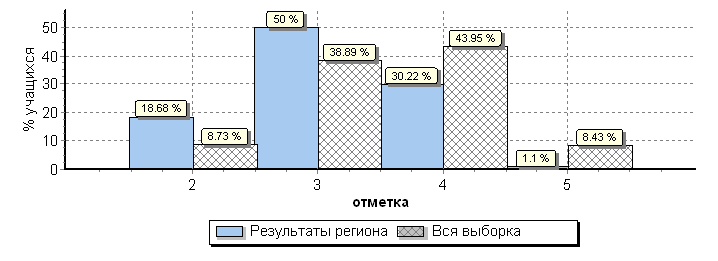 Статистика по отметкамСтатистика по отметкамСтатистика по отметкамСтатистика по отметкамСтатистика по отметкамСтатистика по отметкамСтатистика по отметкамСтатистика по отметкамСтатистика по отметкамСтатистика по отметкамМаксимальный первичный балл: 35Максимальный первичный балл: 35Максимальный первичный балл: 35Максимальный первичный балл: 35Максимальный первичный балл: 35Максимальный первичный балл: 35Максимальный первичный балл: 35Максимальный первичный балл: 35Максимальный первичный балл: 35Максимальный первичный балл: 35ООООООООКол-во уч.Распределение групп баллов в %Распределение групп баллов в %Распределение групп баллов в %Распределение групп баллов в %ООООООООКол-во уч.2345Вся выборкаВся выборкаВся выборкаВся выборка5207348.738.943.98.4Ненецкий авт. округНенецкий авт. округНенецкий авт. округ18218.75030.21.1Муниципальный район Заполярный районМуниципальный район Заполярный район802558.816.20(sch836004) ГБОУ НАО "ОШ п. Каратайка"1435.75014.30(sch836002) ГБОУ НАО "ОШ с. Коткино"2001000(sch836005) ГБОУ НАО "ОШ п. Нельмин-Нос"10208000(sch833009) ГБОУ НАО "СШ с. Несь"231365.221.70(sch833015) ГБОУ НАО "СШ с. Нижняя Пеша"103030400(sch836001) ГБОУ НАО "ОШ п. Усть-Кара"10406000(sch833021) ГБОУ НАО "СШ п. Харута"728.671.400(sch833024) ГБОУ НАО "СШ п. Шойна"4257500город Нарьян-Маргород Нарьян-Мар10213.743.141.22(sch833001) ГБОУ НАО "СШ № 1"611842.637.71.6(sch833003) ГБОУ НАО "СШ № 3"417.343.946.32.4Выполнение заданийВыполнение заданийВыполнение заданийВыполнение заданийВыполнение заданийВыполнение заданийВыполнение заданийВыполнение заданийВыполнение заданийВыполнение заданийВыполнение заданийВыполнение заданийВыполнение заданийВыполнение заданийВыполнение заданийВыполнение заданийВыполнение заданийВыполнение заданийВыполнение заданийВыполнение заданийВыполнение заданийВыполнение заданийВыполнение заданийВыполнение заданийВыполнение заданийВыполнение заданийВыполнение заданийВыполнение заданийВыполнение заданий(в % от числа участников)(в % от числа участников)(в % от числа участников)(в % от числа участников)(в % от числа участников)(в % от числа участников)(в % от числа участников)(в % от числа участников)(в % от числа участников)(в % от числа участников)(в % от числа участников)(в % от числа участников)(в % от числа участников)(в % от числа участников)(в % от числа участников)(в % от числа участников)(в % от числа участников)(в % от числа участников)(в % от числа участников)(в % от числа участников)(в % от числа участников)(в % от числа участников)(в % от числа участников)(в % от числа участников)(в % от числа участников)(в % от числа участников)(в % от числа участников)(в % от числа участников)(в % от числа участников)Максимальный первичный балл: 35Максимальный первичный балл: 35Максимальный первичный балл: 35Максимальный первичный балл: 35Максимальный первичный балл: 35Максимальный первичный балл: 35Максимальный первичный балл: 35Максимальный первичный балл: 35Максимальный первичный балл: 35Максимальный первичный балл: 35Максимальный первичный балл: 35Максимальный первичный балл: 35Максимальный первичный балл: 35Максимальный первичный балл: 35Максимальный первичный балл: 35Максимальный первичный балл: 35Максимальный первичный балл: 35Максимальный первичный балл: 35Максимальный первичный балл: 35Максимальный первичный балл: 35Максимальный первичный балл: 35Максимальный первичный балл: 35Максимальный первичный балл: 35Максимальный первичный балл: 35Максимальный первичный балл: 35Максимальный первичный балл: 35Максимальный первичный балл: 35Максимальный первичный балл: 35Максимальный первичный балл: 35ООООООООКол-во уч.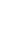 12(1)2(2)2(3)2(4)34(1)4(2)5(1)5(2)6(1)6(2)78(1)8(2)910(1)10(2)111213(1)13(2)ООООООООКол-во уч.Макс
балл2112122212111222211312Вся выборкаВся выборкаВся выборкаВся выборка52073459766472566072586835655865486043593850547446Ненецкий авт. округНенецкий авт. округНенецкий авт. округ18243693760645460476036504759394036412453578535Муниципальный район Заполярный районМуниципальный район Заполярный район8032574564524444325233364557434029361956526924ГБОУ НАО "ОШ п. Каратайка"143271435750643932572121214332251132036502139ГБОУ НАО "ОШ с. Коткино"25050507510050757501001005050755075050506750100ГБОУ НАО "ОШ п. Нельмин-Нос"101080505590301035405060606015452505050577045ГБОУ НАО "СШ с. Несь"23282652893535722261243565527461464613656110011ГБОУ НАО "СШ с. Нижняя Пеша"1045703070805055657045605090653040404060606020ГБОУ НАО "ОШ п. Усть-Кара"10358010404020352040350407015552050105027905ГБОУ НАО "СШ п. Харута"7574386294357721573629294321714361471574329ГБОУ НАО "СШ п. Шойна"4257550752575253825125005012005007525750город Нарьян-Маргород Нарьян-Мар10250783156736172596738614861353942452850609744ГБОУ НАО "СШ № 1"6152703344665770596138594466352542392643649836ГБОУ НАО "СШ № 3"4149902974836774597638635454356143553261559556